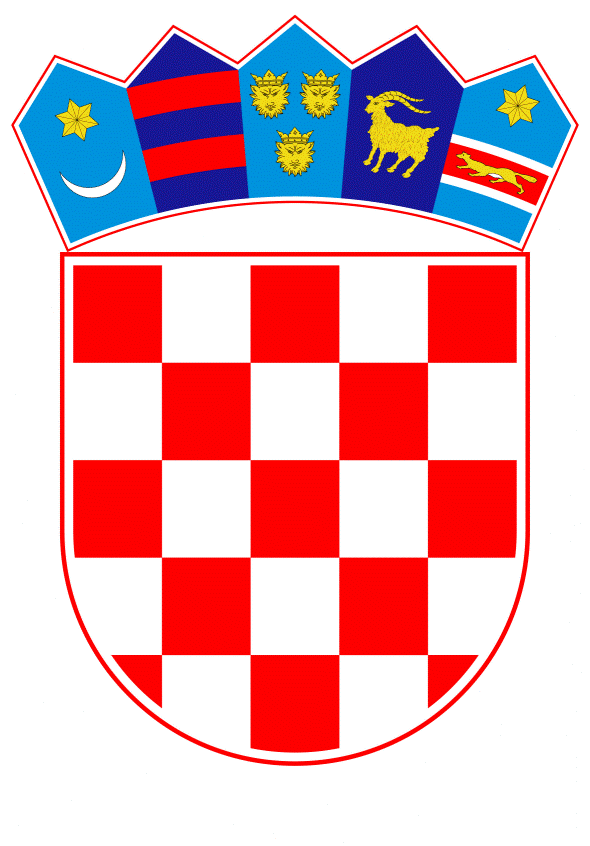 VLADA REPUBLIKE HRVATSKEZagreb, 16. veljače 2023._____________________________________________________________________________________________________________________________________________________________________________________________________________________________Banski dvori | Trg Sv. Marka 2 | 10000 Zagreb | tel. 01 4569 222 | vlada.gov.hrPRIJEDLOG Na temelju članka 84. stavka 1. točke 8. Zakona o lokalnoj i područnoj (regionalnoj) samoupravi („Narodne novine“, br. 33/01., 60/01. – vjerodostojno tumačenje, 129/05., 109/07., 125/08., 36/09., 150/11., 144/12., 19/13. – pročišćeni tekst, 137/15. – ispravak, 123/17., 98/19. i 144/20.), Vlada Republike Hrvatske je na sjednici održanoj _________ 2023. donijelaRJEŠENJEO RASPUŠTANJU OPĆINSKOG VIJEĆA OPĆINE ČEMINACI.Raspušta se Općinsko vijeće Općine Čeminac, a članovima Općinskog vijeća prestaje mandat.II.Vlada Republike Hrvatske imenovat će, posebnim rješenjem, povjerenika Vlade Republike Hrvatske u Općini Čeminac za obavljanje poslova iz nadležnosti Općinskog vijeća Općine Čeminac.III.Povjerenik Vlade Republike Hrvatske preuzima sve ovlasti Općinskog vijeća Općine Čeminac.IV.Sredstva za rad povjerenika Vlade Republike Hrvatske osiguravaju se u proračunu Općine Čeminac.V.Ovo Rješenje stupa na snagu danom objave u „Narodnim novinama“.KLASA:URBROJ:Zagreb,ObrazloženjeMinistarstvo pravosuđa i uprave podnijelo je Vladi Republike Hrvatske prijedlog za raspuštanje Općinskog vijeća Općine Čeminac temeljem odredbe članka 84. stavka 1. točke 8. Zakona o lokalnoj i područnoj (regionalnoj) samoupravi.S obzirom da su jedinice lokalne i područne (regionalne) samouprave obvezne do konca tekuće godine donijeti proračun za sljedeću godinu, odnosno odluku o privremenom financiranju, Ministarstvo pravosuđa i uprave uputilo je svim županijama dopis kojim je zatražena dostava podataka o donošenju proračuna za 2023. godinu, odnosno odluke o privremenom financiranju, za sve općine i gradove s područja županija.Povodom predmetnog traženja, Osječko-baranjska županija dostavila je podatke o donošenju proračuna za 2023. godinu, odnosno odluke o privremenom financiranju, za sve općine i gradove s područja te Županije. Iz dostavljenih podataka proizlazi da Općina Čeminac nije donijela proračun za 2023. godinu – navedeno je da „na sjednici održanoj 31. prosinca 2022. godine nije bilo kvoruma“. Ujedno, u Ministarstvu pravosuđa i uprave zaprimljen je dopis općinskog načelnika Općine Čeminac KLASA: 400-01/22-01/0007, URBROJ: 2158-11-02-23-2 od 2. siječnja 2023. godine u kojem je navedeno da je za 31. prosinca 2022. godine sazvana 17. sjednica Općinskog vijeća koja se nije održala zbog nedostatka kvoruma (od ukupno 14 članova Općinskog vijeća pozivu na sjednicu se odazvalo 5 vijećnika). Na dnevnom redu sjednice je bio prijedlog proračuna za 2023. godinu koji na kraju nije usvojen jer se sjednica nije održala.Budući da je utvrđeno da Općina Čeminac nije donijela ni proračun, ni odluku o privremenom financiranju utvrđeno je da su se stekli zakonom propisani uvjeti iz članka 84. stavka 1. točke 8. Zakona.Odredbom članka 84. stavka 1. točke 8. Zakona o lokalnoj i područnoj (regionalnoj) samoupravi propisano je da će Vlada Republike Hrvatske na prijedlog tijela državne uprave nadležnog za lokalnu i područnu (regionalnu) samoupravu, raspustiti predstavničko tijelo ako u tekućoj godini ne donese proračun za sljedeću godinu niti odluku o privremenom financiranju te ako ne donese proračun do isteka roka privremenog financiranja, osim u slučaju iz članka 69.a stavka 1. toga Zakona.U članku 69.a stavku 1. Zakona propisano je da ako općinski načelnik, gradonačelnik, odnosno župan ne predloži proračun predstavničkom tijelu ili povuče prijedlog prije glasovanja o proračunu u cjelini te ne predloži novi prijedlog proračuna u roku koji omogućuje njegovo donošenje, Vlada Republike Hrvatske će na prijedlog tijela državne uprave nadležnog za lokalnu i područnu (regionalnu) samoupravu razriješiti općinskog načelnika, gradonačelnika, odnosno župana i njihovog zamjenika koji je izabran zajedno s njima.U konkretnom slučaju, općinski načelnik je izvršio svoju obvezu i predložio  Proračun Općine Čeminac za 2023. godinu, no Općinsko vijeće nije donijelo proračun, kao ni odluku o privremenom financiranju čime su se ispunili uvjeti za raspuštanje Općinskog vijeća.Temeljem odredbe članka 8. Zakona o lokalnim izborima („Narodne novine“, br. 144/12, 121/16, 98/19 42/20, 144/20 i 37/21) mandat članova predstavničkih tijela jedinice lokalne, odnosno područne (regionalne) samouprave izabranih na redovnim izborima traje do stupanja na snagu odluke Vlade Republike Hrvatske o raspuštanju predstavničkih tijela, sukladno zakonu kojim se uređuje lokalna i područna (regionalna) samouprava.Sukladno članku 85. stavku 1. Zakona o lokalnoj i područnoj (regionalnoj) samoupravi rješenje Vlade Republike Hrvatske o raspuštanju predstavničkog tijela stupa na snagu danom objave u Narodnim novinama.Slijedom navedenoga riješeno je kao u izreci. Uputa o pravnom lijeku:Protiv ovoga Rješenja, temeljem članka 85. stavka 2. Zakona o lokalnoj i područnoj (regionalnoj) samoupravi, predsjednik raspuštenog Općinskog vijeća može podnijeti tužbu Visokom upravnom sudu Republike Hrvatske u roku od 8 dana od dana objave Rješenja.Predlagatelj:Ministarstvo pravosuđa i upravePredmet:Prijedlog rješenja o raspuštanju Općinskog vijeća Općine ČeminacPREDSJEDNIK mr. sc. Andrej Plenković  